Défis :Jouons avec nos mains.Activité 3 :Avec une boîte à œufs, disposer le bon nombre d’objets derrière ou devant l’étiquette et mettre la quantité demandée.La consigne inverse fonctionne aussi. A partir d’un nombre d’objets disposés, trouver la bonne quantité avec l’étiquette correspondante.Vous pouvez imprimer les images que je fournis ci-dessous ou vous pouvez les fabriquer.A vous de jouer !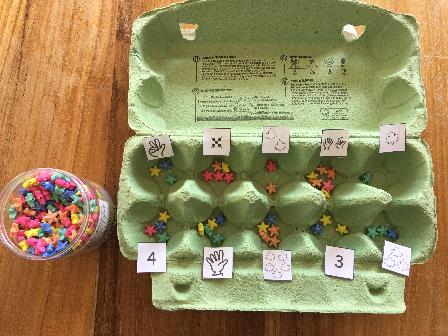 